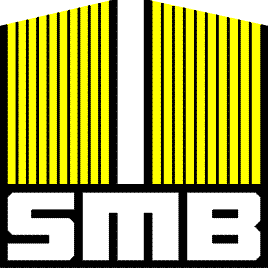 Procedury postępowania w czasie organizacji spotkania Kawiarni Literackiej w Domu Kultury „Modraczek”w czasie obowiązywania stanu epidemii lub stanu zagrożenia epidemicznegoSpotkania w ramach cyklu Kawiarni Literackiej Domu Kultury „Modraczek” mogą zostać zorganizowane w w Domu Kultury „Modraczek” z ograniczeniami, o których mowa poniżej.Osoby zainteresowane udziałem w spotkaniu Kawiarni Literackiej w DK „Modraczek” muszą zgłosić swoją deklarację udziału  mailowo – modraczek@smbudowlani.pl lub telefonicznie -787-097-639 .Dyrektor Domu Kultury „Modraczek” może odwołać spotkanie KL  
w sytuacji zagrożenia zakażenia koronawirusem. O odwołaniu spotkania pracownicy DK „Modraczek” niezwłocznie powiadomią wszystkich zgłoszonych wcześniej zainteresowanych uczestników. Uczestnicy spotkania po wejściu do budynku Domu Kultury powinni zdezynfekować dłonie udostępnionym płynem, zasłaniać usta i nos według zasad wynikających ze stosownych Rozporządzeń Ministra Zdrowia. Uczestnicy są zobowiązani stosować się do innych zaleceń sanitarno-epidemiologicznych, które będą obowiązywać w danym czasie. Uczestnicy spotkania powinni podpisać stosowne oświadczenie, które stanowi załącznik 
do niniejszej procedury.Pracownik DK „Modraczek” ma prawo zmierzyć temperaturę uczestnikom spotkania. Uczestnik musi wyrazić zgodę na zmierzenie temperatury, jednakże odmowa poddania się badaniu spowoduje niedopuszczenie do spotkania. W sytuacji niezastosowania się do niniejszej procedury przez uczestnika spotkania 
lub w sytuacji, gdy ma on kaszel, katar lub podwyższoną temperaturę możliwe jest niedopuszczenie uczestnika do udziału w spotkaniu KL lub odwołanie spotkania. Agnieszka BuzalskaDyrektor Domu Kultury „Modraczek”SM „Budowlani” w Bydgoszczy